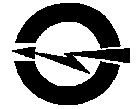 АКЦИОНЕРНОЕ ОБЩЕСТВО«ВОЛГОГРАДОБЛЭЛЕКТРО»(АО ВОЭ). Волгоград,  ул. Шопена, д. 13. Тел.: 48-14-21, факс: 48-14-22, электронная почта: voe@voel.ru № р/с 40702810111020101044 Волгоградское ОСБ №8621  АО Сбербанк, к/с 30101810100000000647, БИК 041806647, ИНН/КПП 3443029580/344301001, ОГРН 1023402971272ИЗВЕЩЕНИЕо проведении открытого запроса оферт по выбору подрядчика на право заключения договора подряда (выполнение строительно-монтажных работ по следующему объекту:«Реконструкция ВЛ-0,4 кВ от ТП208 (ориентировочной протяженностью 2,1км.), расположенной в Волгоградской области г.Котово, инв. № 02/15/с2375», Реконструкция ВЛ-0,4кВ от ТП-209 (ориентировочной протяженностью 2,2км.), расположенной в Волгоградской области г.Котово, инв. № 00-00019394» для нужд АО «Волгоградоблэлектро»№ п/пНаименование п/пСодержаниеСпособ закупкиОткрытый запрос офертЗаказчикАО «Волгоградоблэлектро»Место нахождения: . Волгоград, ул. Шопена, д. 13Почтовый адрес: . Волгоград, ул. Шопена, д. 13Адрес электронной почты: voe223fz@voel.ruКонтактные лицаПо вопросам организационного характера:Буянов Георгий Дмитриевич, Балашова Нина АнатольевнаТел.: (8442) 56-20-88 (доб.1132,1133), адрес электронной почты: voe223fz@voel.ruПо вопросам требуемых характеристик товаров, работ, услуг (качество, количество и др.):Ломсков  Роман Николаевич,  Никитина Юлия Дмитриевна Тел.: (8442) 56-20-88 (доб.1060,1061).Нормативные документы, регламентирующие проведение закупочной процедурыФедеральный закон от 18 июля . № 223-ФЗ «О закупках товаров, работ, услуг отдельными видами юридических лиц», Положение о порядке проведения регламентированных закупок товаров, работ, услуг для нужд акционерного общества «Волгоградоблэлектро», утвержденное протоколом совета директоров протоколом совета директоров № 2 от 30.06.2021г.Предмет закупочной процедуры Лот №1: Право заключения договора подряда на выполнение строительно-монтажных работ по объекту инвестиционной программы:«Реконструкция ВЛ-0,4 кВ от ТП208 (ориентировочной протяженностью 2,1км.), расположенной в Волгоградской области г.Котово, инв. № 02/15/с2375», Реконструкция ВЛ-0,4кВ от ТП-209 (ориентировочной протяженностью 2,2км.), расположенной в Волгоградской области г.Котово, инв. № 00-00019394»Порядок сдачи выполненной работы: В порядке требований ПТЭЭП, ПУЭ, СНиП и СП с предоставлением соответствующей технической документации. Предоставить паспорта и сертификаты на оборудование и материалы.Предоставить исполнительную монтажную схему.Особые условия: 1. Перерывы в электроснабжении должны быть минимальными.2.Перед началом производства работ произвести согласования со всеми заинтересованными лицами. 3. Подрядчик должен предусмотреть наличие в достаточном количестве ограждений ( стационарные металлические, сетка или  аналоги) для возможности ограждения по всей длине открытого участка траншеи (по периметру) на весь период выполнения работ до ее закрытия.Состав основных работ по установке оборудования (ориентировочно): согласно ведомостям объемов работ (Приложение№ 1-2 к техническому заданию) и проектаНаличие допуска к выполнению работ, влияющих на безопасность объектов капитального строительства в соответствии с постановлением правительства: - К производству работ допускаются подрядчики, обладающие всеми допусками и лицензиями, необходимыми для выполнения всего объема работ на (допуск к выполнению работ по строительству, свидетельство о регистрации электротехнической лаборатории).  - Подрядчик должен предоставить Заказчику выписку из Реестра членов СРО, с указанием уровня ответственности.Требования к квалификации и количеству персонала: 1. Наличие у персонала выполняющего работы, удостоверений о проверке знаний правил работы в электроустановках, в соответствии с формой установленной Приложением N 2 к Правилам по охране труда при эксплуатации электроустановок, утвержденным приказом Минтруда России
от 24 июля 2013 г. N 328н, и требований, предъявляемых к организациям электроэнергетики2.Наличие протоколов аттестации по области аттестации Г.3.2, на руководителей и специалистов организации, ответственных за организацию и непосредственное  выполнению работ, в соответствии с требованиями п.2 «Положения об организации работы по подготовке и аттестации специалистов организаций, поднадзорных Федеральной службе по экологическому, технологическому и атомному надзору» РД 03-19-2007 (утв. приказом Федеральной службы по экологическому, технологическому и атомному надзору от 29 января 2007 г. N 37)»3.Наличие необходимого количества персонала, соответствующей квалификации.Требования к опыту работы подрядчика: - Наличие опыта выполнения работ на объектах электросетевой и электрогенерирующей отраслях.Требования к транспортному обеспечению: - Обязательно наличие на праве собственности (или ином праве) передвижной электролаборатории с комплектом приборов для диагностирования и испытания электрооборудования до 35 кВ включительно.- Обязательно наличие на праве собственности (или ином праве) строительной техники, необходимой для выполнения работ.Требования к качеству оборудования и материалов: - Все оборудование и материалы должны быть сертифицированы. Гарантия на оборудование должна составлять не менее 60 месяцев со дня подписания актов выполненных работ. На все работы должны прилагаться протоколы испытаний.- Предоставить Свидетельства – подтверждения от заводов-изготовителей оборудования на поставку и проведение шеф-монтажных работ поставляемого оборудования с сохранением гарантийных обязательств.- Заводы-изготовители оборудования и материалов:Провод самонесущий: СИП-2,-3 (производства Иркутсккабель, Москабель,  и аналоги);-Арматура под СИП: производство «Ensto», «Niled», и аналоги;Стойки Ж/б: производство «ЖБИ-6», и аналоги-КТП- производство «Кубаньэлектрощит», и аналоги, цветовая схема-серая с зелеными дверями-ТМГ- производство «Минский электротехнический завод имени Козлова», и аналоги- Телемеханика-производство «АО Югсистема плюс»-КРН, КСО, ЩО- ЗАО «Электрощит», ООО «ПКФ Электрощит», , ООО «Таврида Электрик ЮСК»Заказчик имеет право передать Подрядчику для исполнения обязательств собственный давальческий материал.Требования к качеству работ и к безопасности при их выполнении.-Работы должны быть выполнены в строгом соответствии с проектной документацией. - Качество выполненных работ должно соответствовать требованиям СНиП, ПУЭ СП31-110-2003 (А5-92-09), ГОСТ 16442-80 и другим нормам действующим на момент ввода объекта в эксплуатацию.Гарантийный срок на выполнение работы не менее 60 месяцев со дня подписания актов выполненных работ.Требования к качеству работ: -Работы должны быть выполнены в строгом соответствии с проектной документацией. - Качество выполненных работ должно соответствовать требованиям СНиП, ПУЭ СП31-110-2003 (А5-92-09), ГОСТ 16442-80 и другим нормам, действующим на момент ввода объекта в эксплуатацию.Гарантийный срок на выполнение работы не менее 60 месяцев со дня подписания актов выполненных работ.Требования по безопасности: Работы должны выполняться в соответствии с требованиями правил охраны труда, техники безопасности, пожарной безопасности, при наличии наряда допуска. При выполнении сварочных работ – наличие талона пожарной безопасности.Требования к документации при приемке работ: при окончательной приемке выполненных работ должны быть предъявлены следующие документы:- Документы (паспорта, сертификаты соответствия, качества, пожарной безопасности и санитарно-эпидемиологические заключения) на материалы, подтверждающие соответствие товаров, применяемых при производстве работ, требованиям, установленным в соответствии с законодательством РФ в случае, если в соответствии с законодательством РФ установлены требования к таким товарам;- акты о приемке выполненных работ по формам КС-2, КС-3;-Приемо-сдаточная документация: исполнительная трасса кабельной линии, акт на скрытые работы по прокладке кабельной линии, кабельный журнал (журнал разделки кабельных муфт), паспорт кабельной линии и т.д. в соответствии с требованиями нормативно-правовых актов, технических регламентов, паспортов изготовителей;Работы по приемо-сдаточным испытаниям и измерениям проводятся силами Заказчика.Требования к сметной документации: - Сметную документацию предоставлять в ТЕР-2001 (ред.2014 г) Волгоградской области до момента исключения ТЕР из федерального реестра сметных нормативов (ФРСН). С момента исключения ТЕР-2001 (ред.2014г.) из ФРСН, сметную документацию необходимо выполнять в ФЕР-2020;- Нормативы накладных расходов и сметной прибыли по видам работ принимать в соответствии с новыми методиками (№ 812/пр, №774/пр).- Стоимость материалов, изделий и конструкций определять на основании действующего сборника ТССЦ-2001 Волгоградской области до момента исключения его из ФРСН. С момента исключения ТССЦ-2001 из ФРСН, стоимость материалов, изделий и конструкций определять на основании ФССЦ-2001.- При отсутствии информации о сметных ценах в базисном уровне на отдельные материалы, изделия, конструкции и оборудование, сметную цену формировать по наиболее экономичному варианту, определенному на основании сбора информации о текущих ценах. Информацию необходимо предоставить в виде конъюнктурного анализа (в соответствии с формой, приведенной в Приложении № 1 к Методике № 421/пр), с приложениями утвержденных прайс-листов или коммерческих предложений не менее 3-х организаций.- При наличии материального ресурса в ТССЦ-2001 (ФССЦ-2001) определение его стоимости в локальных сметах по результатам конъюнктурного анализа не допускается.- Перевод в текущие цены осуществлять при помощи индексов по видам работ к ТЕР (ФЕР) для Волгоградской области, выпускаемых ежеквартально Минстроем РФ.Иные требования: Работы должны быть выполнены собственными силами подрядной организации. Подрядная организация,  выразившая  намерение принимать участие в заключении договоров подряда на выполнение инженерных изысканий, подготовку проектной документации с использованием конкурентных способов заключения договоров,  должна иметь взнос в компенсационный фонд обеспечения договорных обязательств на одного члена саморегулируемой организации в области инженерных изысканий или саморегулируемой организации в области архитектурно-строительного проектирования, соответствующий предельной максимальной цене договора.Требования к безопасности, качеству, техническим характеристикам, функциональным характеристикам работ:- В соответствии с Федеральным законом от 30 декабря 2009 г. N 384-ФЗ  "Технический регламент о безопасности зданий и сооружений".СП 48.13330.2011 "СНиП 12-01-2004 "Организация строительства"СНиП 3.05.06-85 "Электротехнические устройства"ГОСТ Р 51872-2002 "Документация исполнительная геодезическая. Правила выполнения".СП 28.13330.2012 "СНиП 2.03.11-85 "Защита строительных конструкций от коррозии".Сведения об объеме поставляемых товаров, требованиях, установленные Заказчиком к качеству, техническим характеристикам товара, сопроводительным документам, требования к его безопасности,  и иные требования, указаны подробно в «Техническом задании» Том №2 документации открытого запроса оферт.Сроки и место поставки товаров, выполнения работ, оказания услуг и другие требования:Лот №1: Выполнение строительно-монтажных работ по объекту инвестиционной программы: «Реконструкция ВЛ-0,4 кВ от ТП208 (ориентировочной протяженностью 2,1км.), расположенной в Волгоградской области г.Котово, инв. № 02/15/с2375», Реконструкция ВЛ-0,4кВ от ТП-209 (ориентировочной протяженностью 2,2км.), расположенной в Волгоградской области г.Котово, инв. № 00-00019394»Место выполнения работ: г. Котово, Волгоградской области;Срок выполнения работ: 90 календарных дней с даты заключения договора.Срок поставки товара, выполнения работ, оказания услуг предлагается участником в соответствии с критериями, установленными в документации.Начальная (максимальная) цена договора (цена лота)Лот № 1: Начальная (максимальная) цена договора: 9 633 702 (девять миллионов шестьсот тридцать три тысячи семьсот два) рубля 57 копеек, с учетом НДС 20%. Начальная (максимальная) цена договора без НДС: 8 028 085 (восемь миллионов двадцать восемь тысяч восемьдесят пять) рублей 47 копеек. В случае, если участник закупки не является плательщиком НДС, то цена, предложенная таким участником, не должна превышать установленную начальную (максимальную) цену без НДС. При этом на стадии оценки и сопоставления заявок для целей сравнения ценовые предложения других участников также будут учитываться без НДС.Обоснование начальной (максимальной) цены договора указано подробно в «Техническом задании» Том № 2 документации открытого запроса оферт.Порядок формирования цены договора (цены лота)Цена договора определена с использованием проектно-сметного метода, с учётом стоимости услуг и расходов поставщика/подрядчика на перевозку, страхование, уплату таможенных пошлин, налогов и других обязательных платежей, с учётом оплаты за  НДС.Порядок определения начальной (максимальной) цены договора указан подробно в «Техническом задании» Том № 2 документации открытого запроса оферт.Порядок и сроки оплаты товаров, работ, услугПорядок и срок оплаты товаров, работ, услуг, предлагаются участником закупки, в соответствии с критериями указанными в документации: с предварительным авансовым платежом, либо отсрочка оплата по окончании поставки товара (максимальный размер предварительного авансового платежа не должен превышать 10% от цены договора).Размер и валюта обеспечения заявки. Лот № 1: обеспечение заявки составляет 481658,13 рублей (5 %) от начальной (максимальной) цены договора, указанной в настоящем извещении. Обеспечение может предоставляться участником закупки по его выбору путем внесения денежных средств на счет, указанный Заказчиком в извещении (документации), или путем предоставления банковской гарантии.Примечание: Если начальная максимальная цена договора не превышает 5 000 000 (пять миллионов) рублей, обеспечение заявки на участие в закупке не устанавливается.Размер и валюта обеспечения  договора. Реквизиты для перечисления обеспечения:Лот № 1: обеспечение исполнения договора составляет 963370,26  рублей (10 %) от начальной (максимальной) цены договора, указанной в настоящем извещении. Обеспечение может предоставляться участником закупки по его выбору путем внесения денежных средств на счет, указанный Заказчиком в извещении (документации), или путем предоставления банковской гарантии.Примечание: В платежном поручении необходимо указать название и номер закупки, по которой производится обеспечение.Расчетный счет АО «Волгоградоблэлектро» № р/с 40702810111020101044 Волгоградское ОСБ №8621  ПАО Сбербанк, к/с 30101810100000000647, БИК 041806647, ИНН/КПП 3443029580/344301001, ОГРН 1023402971272Место подачи заявок. Волгоград, ул. им. Шопена, д. 13, кабинет СОРЗ в запечатанном конверте (время работы по приему заявок: с 8.00 до 17.00, пятница до 16.00, обеденный перерыв с 12.00 до 12.48 (время московское), выходные дни: суббота, воскресенье, (в связи с тем, что на предприятии осуществляется контрольно-пропускной режим, лицу подающему заявку необходимо иметь при себе документ удостоверяющий личность).Срок место порядок предоставления документации о закупкеДокументация и извещение в форме электронного документа, размещена на сайте Заказчика www.voel.ru, в единой информационной системе www.zakupki.gov.ru и доступна для ознакомления бесплатно.Срок предоставления документации с момента размещения закупочной процедуры в единой информационной системе, по дату окончания подачи заявок на участие в закупочной процедуре.Срок подачи заявок на участие в закупкеС момента размещения извещения о закупке в единой информационной системе по 10 час. 00  мин. (время московское) «22» марта 2023 года.Срок предоставления участникам закупки разъяснений положений документации С момента размещения извещения о закупке в единой информационной системе по 10 час. 00  мин. (время московское) «22» марта 2023 года.Место вскрытия конвертов с заявками и подведения итогов. Волгоград, ул. Шопена, 13. Дата вскрытия конвертов с заявками10 час. 40  мин. (время московское) «22» марта 2023 года.Дата рассмотрения заявок11 час. 00  мин. (время московское) «23» марта 2023 года.Дата подведения итоговне позднее 12 час. 00  мин. (время московское) «12» апреля 2023 года.ПереторжкаВ случае если протоколом рассмотрения заявок зафиксировано решение о проведении переторжки такая переторжка объявляется не позднее дня следующего за днем публикации данного протокола. Минимальный срок подачи заявок на переторжку участниками должен составлять 24 часаОсобенности участия в закупке субъектов малого и среднего предпринимательстваНе установленыПреференцииУстановлены постановлением Правительства РФ от 16 сентября 2016 г. № 925 "О приоритете товаров российского происхождения, работ, услуг, выполняемых, оказываемых российскими лицами, по отношению к товарам, происходящим из иностранного государства, работам, услугам, выполняемым, оказываемым иностранными лицами"Прочая информацияДанный запрос оферт не является торгами (конкурсом или аукционом), и его проведение не регулируется статьями 447-449 части первой Гражданского кодекса Российской Федерации, п.2 ст. 3 Федерального закона от 18.07.2011 № 223-ФЗ «О закупках товаров, работ, услуг отдельными видами юридических лиц». Запрос оферт также не является публичным конкурсом и не регулируется статьями 1057-1061 части второй Гражданского кодекса Российской Федерации. Заказчик имеет право отказаться от всех полученных Заявок по любой причине или прекратить процедуру Запроса оферт в любой момент, не неся при этом никакой ответственности перед Участниками.